BAŞLIĞIN HEPSİ BÜYÜK HARFLE 14 PUNTO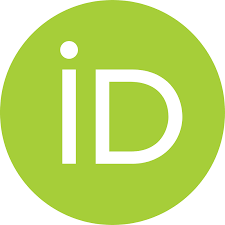 ÖzetÖzet başlığı koyu karakterde, sadece ilk harfi büyük olarak, Times New Roman 10 punto ve sayfaya ortalı şekilde yazılmalıdır. Özet metni sağdan ve soldan 1’er cm girintili olarak, Times New Roman 10 punto, iki yana yaslı yazılmalıdır. Makalenin yazıldığı lehçede hazırlanan özetin en az 150, en fazla 250 kelime olması gereklidir. Özetin ardından satır boşluğu verilmeden, sola dayalı olarak Anahtar Kelimeler başlığı aynı yazı karakteri ve puntosuyla, koyu olarak gösterilmeli, 3-8 arasında anahtar kelime normal şekilde yazılmalıdır.Anahtar Kelimeler: Anahtar Kelime, Anahtar Kelime, Anahtar Kelime, Anahtar Kelime, Anahtar Kelime.MAKALENİN BAŞLIĞININ İNGİLİZCESİ HEPSİ BÜYÜK HARFLE 10 PUNTO İLE YAZILMALIDIRAbstractÖzet ve anahtar kelimelerin ardından makalen﻿in İngilizce başlığı koyu karakterde, tüm harfleri büyük olarak, Times New Roman 10 punto ve sayfaya ortalı şekilde yazılmalıdır. Ardından Abstract başlığı koyu karakterde, sadece ilk harfi büyük olarak, Times New Roman 10 punto ve sayfaya ortalı şekilde yazılmalıdır. İngilizce özet sağdan ve soldan 1’er cm girintili olarak, Times New Roman 10 punto, iki yana yaslı yazılmalıdır. İngilizce özet en az 150, en fazla 250 kelime olması gereklidir. İngilizce özetin ardından satır boşluğu verilmeden, sola dayalı olarak Keywords başlığı aynı yazı karakteri ve puntosuyla, koyu olarak gösterilmeli, 3-8 arasında anahtar kelime normal şekilde yazılmalıdır.Key Words: Key Words, Key Words, Key Words, Key Words, Key Words.GirişAna metin Times New Roman yazı karakterinde, 12 punto, tek satır aralıklı, 1 cm paragraf girintili olacak şekilde yazılmalıdır. Ana ve alt başlıklarda girinti verilmemelidir. Teknik gereklilikler nedeniyle farklı bir yazı karakteri kullanıldıysa, kullanılan yazı tipi sisteme eklenmelidir. Türkçe-İngilizce özetler, şekiller, tablolar, resimler vb. ile kaynakça dâhil 30 sayfayı geçmemelidir.Ana metin Times New Roman yazı karakterinde, 12 punto, tek satır aralıklı, 1 cm paragraf girintili olacak şekilde yazılmalıdır. Ana ve alt başlıklarda girinti verilmemelidir. Teknik gereklilikler nedeniyle farklı bir yazı karakteri kullanıldıysa, kullanılan yazı tipi sisteme eklenmelidir. Türkçe-İngilizce özetler, şekiller, tablolar, resimler vb. ile kaynakça dâhil 30 sayfayı geçmemelidir. Ana metin Times New Roman yazı karakterinde, 12 punto, tek satır aralıklı, 1 cm paragraf girintili olacak şekilde yazılmalıdır. Ana ve alt başlıklarda girinti verilmemelidir. Teknik gereklilikler nedeniyle farklı bir yazı karakteri kullanıldıysa, kullanılan yazı tipi sisteme eklenmelidir. Türkçe-İngilizce özetler, şekiller, tablolar, resimler vb. ile kaynakça dâhil 30 sayfayı geçmemelidir. Ana metin Times New Roman yazı karakterinde, 12 punto, tek satır aralıklı, 1 cm paragraf girintili olacak şekilde yazılmalıdır. Ana ve alt başlıklarda girinti verilmemelidir. Teknik gereklilikler nedeniyle farklı bir yazı karakteri kullanıldıysa, kullanılan yazı tipi sisteme eklenmelidir. Türkçe-İngilizce özetler, şekiller, tablolar, resimler vb. ile kaynakça dâhil 30 sayfayı geçmemelidir.  BaşlıkGiriş ve sonuç hariç diğer alt başlıklar numaralandırılır. Başlık sola yaslı ve paragraf girişi olmadan verilir. Paragraf girişi ana metinde ilk satır 1 cm şeklinde olmalıdır.Birinci Başlığın Alt Birinci BaşlığıGiriş ve sonuç hariç diğer alt başlıklar numaralandırılır. Başlık sola yaslı ve paragraf girişi olmadan verilir. Paragraf girişi ana metinde ilk satır 1 cm şeklinde olmalıdır.Birinci Başlığın Alt İkinci BaşlığıGiriş ve sonuç hariç diğer alt başlıklar numaralandırılır. Başlık sola yaslı ve paragraf girişi olmadan verilir. Paragraf girişi ana metinde ilk satır 1 cm şeklinde olmalıdır.BaşlıkGiriş ve sonuç hariç diğer alt başlıklar numaralandırılır. Başlık sola yaslı ve paragraf girişi olmadan verilir. Paragraf girişi ana metinde ilk satır 1 cm şeklinde olmalıdır.İkinci Başlığın Alt Birinci BaşlığıGiriş ve sonuç hariç diğer alt başlıklar numaralandırılır. Başlık sola yaslı ve paragraf girişi olmadan verilir. Paragraf girişi ana metinde ilk satır 1 cm şeklinde olmalıdır.Sonuç	Sonuç sonuç sonuç sonuç sonuç sonuç sonuç sonuç sonuç sonuç sonuç sonuç sonuç sonuç sonuç sonuç sonuç sonuç sonuç sonuç sonuç sonuç sonuç sonuç sonuç sonuç sonuç sonuç sonuç sonuç sonuç sonuç sonuç sonuç sonuç sonuç sonuç.KaynakçaSOYADI,  Adı (Yayın Yılı). Kitap Adı, Yayın Yeri: Yayınevi.SOYADI, Adı (Yayın Yılı). “Makale / Bildiri/ Madde Başlığı", Süreli Yayın / Bildiri Kitabı / Ansiklopedi Adı, C (cilt) 0, S (sayı) 0, s. 0.Etik, Beyan ve Açıklamalar (Her çalışmanın sonuna bu tablo eklenmelidir. Yazarlar 1. Maddedeki İlgili Alanı Dolduracaklardır)1. Etik Kurul izni ile ilgili; Bu çalışmanın yazar/yazarları, Etik Kurul İznine gerek olmadığını beyan etmektedir. Bu çalışmanın yazar/yazarları, …………………….. Üniversitesi ……………….. Etik Kurulu’nun tarih ……….. sayı ………. ve karar………. ile etik kurul izin belgesi almış olduklarını beyan etmektedir.2. 2. Bu çalışmanın yazar/yazarları, araştırma ve yayın etiği ilkelerine uyduklarını kabul etmektedir. 3.  3. Bu çalışmanın yazar/yazarları kullanmış oldukları resim, şekil, fotoğraf ve benzeri belgelerin kullanımında tüm sorumlulukları kabul etmektedir. 4.  4. Bu çalışmanın benzerlik raporu bulunmaktadır.